		St Nicholas C of E (VA) Primary School and Nursery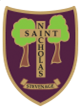 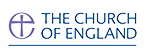 Six Hills Way, Stevenage, SG2 0PZTel: 01438 352706, Email: admin@stnicholas120.herts.sch.uk	   Website: www.stnicholas120.herts.sch.ukHeadteacher: Mrs Lorraine Collins MA, BA (hons)Class Teacher Job DescriptionReports to: Headteacher / Deputy Headteacher Salary Range: In Line with MPS Core Purpose To deliver high quality teaching and learning to pupils who are assigned to the post holder. To provide subject leadership to identified aspects of the school’s teaching and learning. To contribute to our positive ethos and learning community. Main Duties All teachers work within the statutory conditions of employment set out in the current School Teachers’ Pay and Conditions Document. It is within the range of duties set out in that document so far as is relevant to the post holder’s title and salary, having due regard to the requirements of the National Curriculum, the school’s aims, schemes of work, and any policies of the Governing Body. The duties listed below are not, therefore, an exhaustive list of what is required: To be responsible for the quality of teaching and learning of all pupils who are assigned to the post holder; To operate within the agreed school Code of Conduct and policies; To plan activities which take account of pupils’ needs and their developing physical intellectual, emotional and social abilities, and which engage their interest; To assess and record each pupil’s progress systematically and use this to improve specific aspects of teaching; To mark and monitor pupils’ work, providing oral and written feedback and setting and reviewing targets for pupils’ progress; To supervise the work of any support staff, including higher level teaching assistants and support teachers, who are assigned to work with the post holder’s pupils; To report to parents, colleagues and outside agencies on the development, progress and attainment of all pupils; To maintain high expectations of behaviour; To promote effective working relationships between all parties within the school community. To attend staff meetings, team meetings, parents’ meetings and other such meetings as required;  To maintain the confidentiality of school records; To keep up to date with current developments in primary education through in-service training courses; To undertake supervisory duties to ensure the smooth running of the school; To actively implement the school’s commitment to the safety and welfare of children/young people. To provide leadership across the school in designated subject or curriculum areas, this to include: - Monitoring quality and standards - Contributing to school planning and self-evaluation - Providing professional support to other teachers and support staff - Advising the headteacher on appropriate resources and materials - Leading appropriate professional development Job Context The school welcomes teachers of high professional standard and shares the responsibility with each teacher for continual review and the development of expertise. All teachers make a valuable contribution to the school’s development and, therefore, to the progress of all pupils. All teachers except those who are newly qualified, will have a lead responsibility for a curriculum area across the whole school and will be supported in that role by their line manager. Teachers in the upper pay scale can be expected to make a particular contribution to building team commitment in line with the statutory requirement to meet threshold standards. For newly qualified teachers, subject leadership will be taken by his/her line manager during the first year of employment at the school.  In particular, teachers at UP3 will: Provide a role model for professional practice in the school Make a distinctive contribution compared with other teachers Contribute effectively to the wider team. Review of Duties The specific duties attached to any individual teacher are subject to annual review and may, after discussion with the teacher, be changed. All teachers work within the statutory conditions of employment set out in the current School Teachers’ Pay and Conditions Document. The duties listed are not, therefore, an exhaustive list of what is required. This job description will be reviewed at least annually as part of the Performance Management.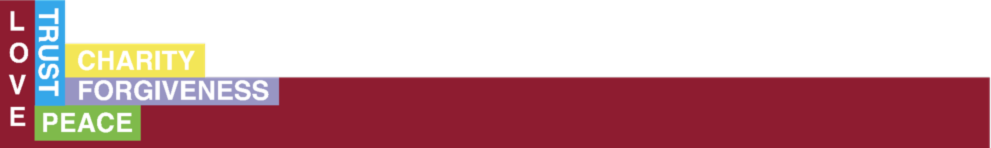 